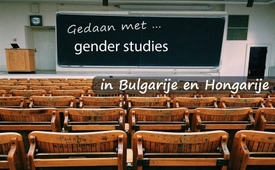 Gedaan met: “gender studies” in Bulgarije en Hongarije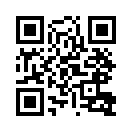 Eind juli 2018 had het Grondwettelijk Hof van Bulgarije vastgesteld dat de in 2011 door de Raad van Europa aangenomen "Conventie van Istanbul" in strijd is met de Bulgaarse grondwet. De gender-ideologie beroept zich op deze conventie met haar wetenschappelijk onhoudbare veronderstelling dat de geslachtenverdeling - man en vrouw - niet biologisch gebaseerd is, maar zich in tegendeel enkel door de sociale rollen heeft ontwikkeldEind juli 2018 had het Grondwettelijk Hof van Bulgarije vastgesteld dat de in 2011 door de Raad van Europa aangenomen "Conventie van Istanbul" in strijd is met de Bulgaarse grondwet. De gender-ideologie beroept zich op deze conventie met haar wetenschappelijk onhoudbare veronderstelling dat de geslachtenverdeling - man en vrouw - niet biologisch gebaseerd is, maar zich in tegendeel enkel door de sociale rollen heeft ontwikkeld. Omdat daardoor de biologische grens tussen mannen en vrouwen wordt gerelativeerd, oordeelde het Bulgaarse Grondwettelijk Hof dat de “Conventie van Istanbul” ongrondwettelijk is. Als gevolg daarvan besloot de Bulgaarse regering om het vakgebied “Gender studies” aan haar universiteiten af te schaffen. Op dezelfde manier had Hongarije dit studievak al van zijn universiteiten verbannen. Voor de Hongaarse regering is de gender-ideologie een aanval op de traditionele rolverdeling en vormt zij een bedreiging voor de fundamenten van christelijke families. Er zijn duidelijk nog rechters en regeringen die de waarden die in hun grondwet zijn verankerd, beschermen en bewaren tegen invloeden van buitenaf. Bravo, Bulgarije en Hongarije!

*geslachtsstudiesdoor mwi./hag.Bronnen://Dit zou u ook kunnen interesseren:#Gender - www.kla.tv/GenderKla.TV – Het andere nieuws ... vrij – onafhankelijk – ongecensureerd ...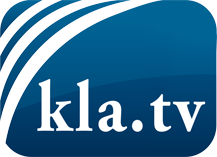 wat de media niet zouden moeten verzwijgen ...zelden gehoord van het volk, voor het volk ...nieuwsupdate elke 3 dagen vanaf 19:45 uur op www.kla.tv/nlHet is de moeite waard om het bij te houden!Gratis abonnement nieuwsbrief 2-wekelijks per E-Mail
verkrijgt u op: www.kla.tv/abo-nlKennisgeving:Tegenstemmen worden helaas steeds weer gecensureerd en onderdrukt. Zolang wij niet volgens de belangen en ideologieën van de kartelmedia journalistiek bedrijven, moeten wij er elk moment op bedacht zijn, dat er voorwendselen zullen worden gezocht om Kla.TV te blokkeren of te benadelen.Verbindt u daarom vandaag nog internetonafhankelijk met het netwerk!
Klickt u hier: www.kla.tv/vernetzung&lang=nlLicence:    Creative Commons-Licentie met naamgeving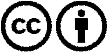 Verspreiding en herbewerking is met naamgeving gewenst! Het materiaal mag echter niet uit de context gehaald gepresenteerd worden.
Met openbaar geld (GEZ, ...) gefinancierde instituties is het gebruik hiervan zonder overleg verboden.Schendingen kunnen strafrechtelijk vervolgd worden.